УТВЕРЖДАЮЗаместитель директора по УР ___________  С.А.Гришина      ___  ____________  2019Методическая разработка открытого урока по дисциплине «Гражданское право»тема: «Понятие и признаки вещного права. Собственность и право собственности».Тольятти, 2019Организация-разработчик: «Тольяттинский политехнический колледж»Разработчик: Пугачева Ю.Е, преподаватель юридических дисциплин 10	Ход занятия10.1	Вступительное слово, озвучивается тема урока, цели занятия, предлагается план проведения урока 10.2 	Ход урока – проверка домашнего задания (приложение А) 10.3     Презентация лекции (приложение Б)10.4	Закрепление новой темы (приложение В)10.5     Заключительное слово, подведение итогов, выставление оценок11	Рекомендуемая литература:1. Гражданский кодекс Российской Федерации часть 1 от 30 ноября 1994 года N 51-ФЗ (с изменениями и дополнениями от 18.03.2019 г.)2. Федеральный закон "О государственной регистрации недвижимости" от 13.07.2015 N 218-ФЗ;3. Андреев, Ю. Н. Собственность и право собственности: цивилистические аспекты: Монография/Ю.Н.Андреев-М.:Юр.Норма, НИЦ / Ю.Н. Андреев. - Москва: Огни, 2016. - 793 c.4. Гражданско-правовые способы защиты права собственности на недвижимость / Под общей В.Н. Соловьева. - М.: Юрайт, 2015. - 464 c.5. Гриценко М.В. Теория государства и права: учебник для студ. Сред. Проф. Учеб. заведений-М.: Издательский центр «Академия», 20176. Гражданское право. Т. 1 Учебник. /Под ред. А.П. Сергеева, М: Проспект, 20187.Щенникова, Л. В. Проблемы вещного права / Л.В. Щенникова. - М.: Инфра-М, Норма, 2016. - 208 c.ПРИЛОЖЕНИЕ АПроверка домашнего задания – 25 минутЗадание 1. Конкурс «Эрудит» Студенты делятся на две команды. Одну из них можно условно назвать «Малолетние граждане», вторую «Несовершеннолетние в возрасте от 14 до 18 лет». Далее преподаватель произносит определённые утверждения, которые касаются либо малолетних, либо несовершеннолетних в возрасте до 18 лет. Если команда слышит, что какое-то утверждение относится к ней, то нужно сказать «это мы», если же оно относится к другой команде, то промолчать. Если произносится утверждение, относящееся к команде, и она правильно откликается на него, то зарабатывает балл, если она не откликается на своё утверждение или откликается на утверждение, которое к ней не относится, то теряет балл. При этом важно обратить внимание, что команда «Несовершеннолетние от 14 до 18 лет» может откликаться на утверждения, которые относятся только к ней и которые не касаются малолетних. Например, преподаватель говорит «Имеете право совершать мелкие бытовые сделки». На это должна откликнуться команда «Малолетние», если она это сделает, то получает балл, если промолчит, то балл снимается. Если откликнется команда «Несовершеннолетние от 14 до 18 лет», то они также балла лишаются, несмотря на то, что данные граждане имеют право совершать мелкие бытовые сделки. Они должны откликаться на то, что касается только их.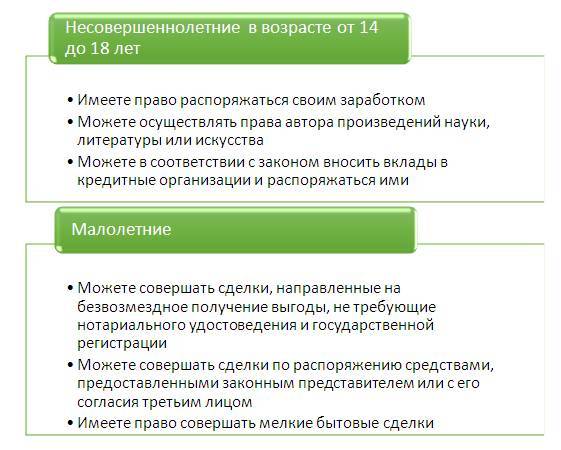 Задание 2. Название каждой команды соответствует одной из процедур банкротства: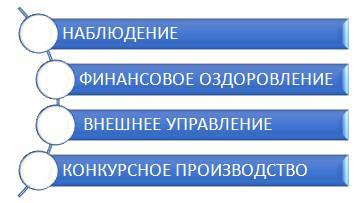 Далее преподаватель в хаотичном порядке называет утверждения, относящиеся к той или иной процедуре банкротства. Команда, к которой это утверждение относится, должна откликнуться.При этом важно учитывать, что некоторые утверждения могут относиться сразу к нескольким командам, тогда откликнуться должна каждая из них. В остальном правила те же, что и в первом варианте игры.Можно называть следующие утверждения:Проводится первое собрание кредиторов (наблюдение)Назначается временный управляющий (наблюдение)Введение этой процедуры не является основанием для отстранения руководителя от должности(наблюдение, финансовое оздоровление)Осуществляется погашение долгов в соответствии с графиком погашения задолженности(финансовое оздоровление)Назначение административного управляющего (финансовое оздоровление)Вводится мораторий на удовлетворение требований кредиторов (внешнее управление)Назначается внешний управляющий (внешнее управление)После введения этой процедуры прекращаются полномочия руководителя должника (внешнее управление, конкурсное производство)Назначается конкурсный управляющий (конкурсное производство)За счёт конкурсной массы происходит удовлетворение требований кредиторов (конкурсное производство)Задание 3. Выбираются 3 студента. Каждый из них тянет листок, на котором написана одна из трёх процедур: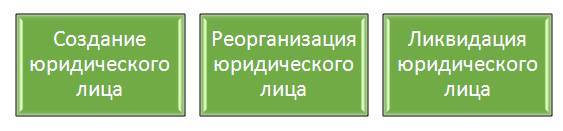 Остальные студенты также тянут листочки, на которых написаны отдельные этапы создания, реорганизации и ликвидации юридических лиц.Те трое, у кого написаны процедуры, должны найти среди остальных студентов тех, у кого на листочках написаны этапы, относящиеся к их процедуре.Например, студент у которого написано «создание юридического лица» должен найти тех, у кого написано:– подготовка к принятию решения об учреждении;– принятие решений по вопросам учреждения общества;– оплата долей в уставном капитале общества;– государственная регистрация, создаваемого общества.Соответственно, те, у кого написано «реорганизация» и «ликвидация» ищут тех, у кого на листочках написаны этапы этих процедур.Задание 4. Определить вид сделки:Задание 5. Определите, возмездный (В) или безвозмездный (Б) договор заключается в следующих случаях:1. Вы входите в автобус и покупаете билет.2. Две организации договорились о проведении бесплатного праздника для детей своих сотрудников.3. Работников организации доставляют на городском автобусе к месту работы.4. Вы заключаете договор о поставке горячих обедов в офис компании.5. Вы покупаете в магазине подарок своему другу.6. Родители дарят своим детям на свадьбу автомашину.7. Вы с другом обмениваетесь коллекционными монетами.8. Сосед берет у вас деньги в долг.Ключ: №1: 1-б, 2-а, 3-б, 4-б, 5-в.            №2: 1-в, 2-б, 3-в, 4-в, 5-в, 6-б, 7-б, 8-б.ПРИЛОЖЕНИЕ Б (презентация)ПРИЛОЖЕНИЕ В1. На экране начинается трансляция мультипликационного фильма «Трое из Простоквашино» 1978 г.в.2. Как только на экране появляется момент, вызывающий интерес у студентов с точки зрения гражданского права, просмотр прерывается.3. Студенты начинают анализ фрагмента на предмет наличия в нем гражданско-правовых правоотношений, связанных с понятием приобретение права собственности.4. Далее просмотр продолжается.5. Как только на экране появляется следующий момент, вызывающий интерес у студентов с точки зрения гражданского права, просмотр прерывается и так далее до конца файла.6.Анализ каждого фрагмента должен быть подкреплен нормой гражданского права, которые были озвучены в ходе лекции.ПРИЛОЖЕНИЕ ГФото с урока: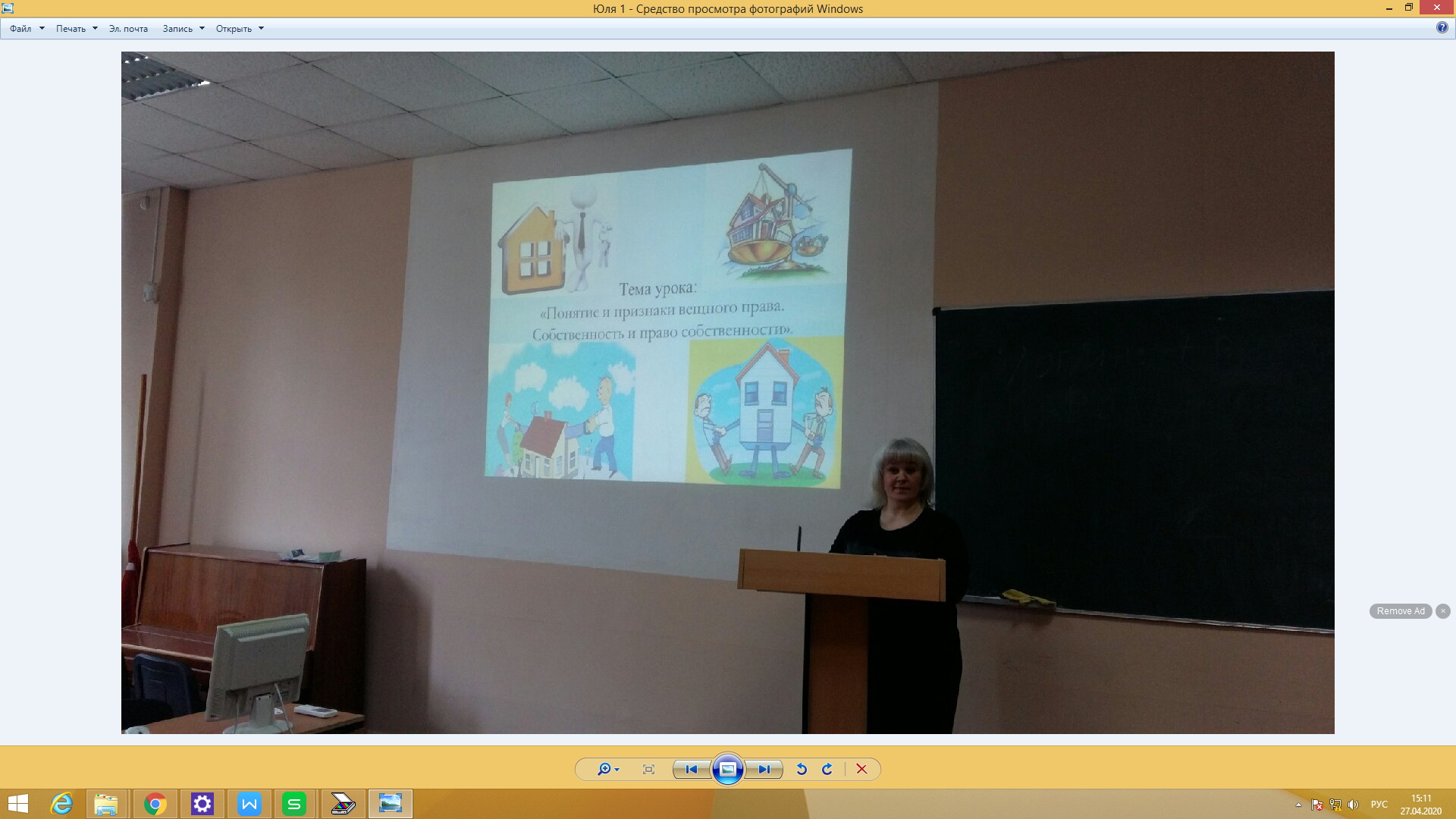 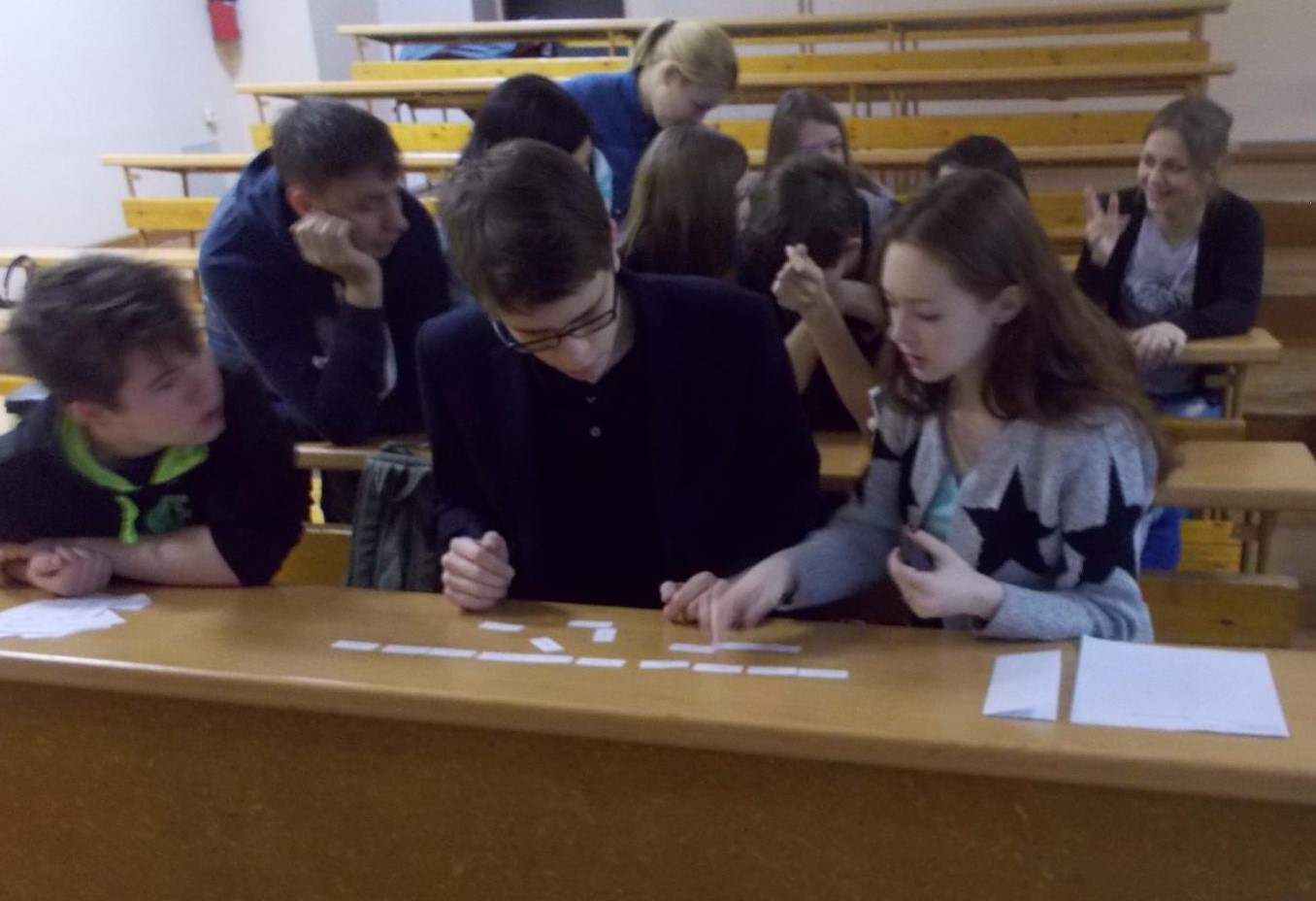 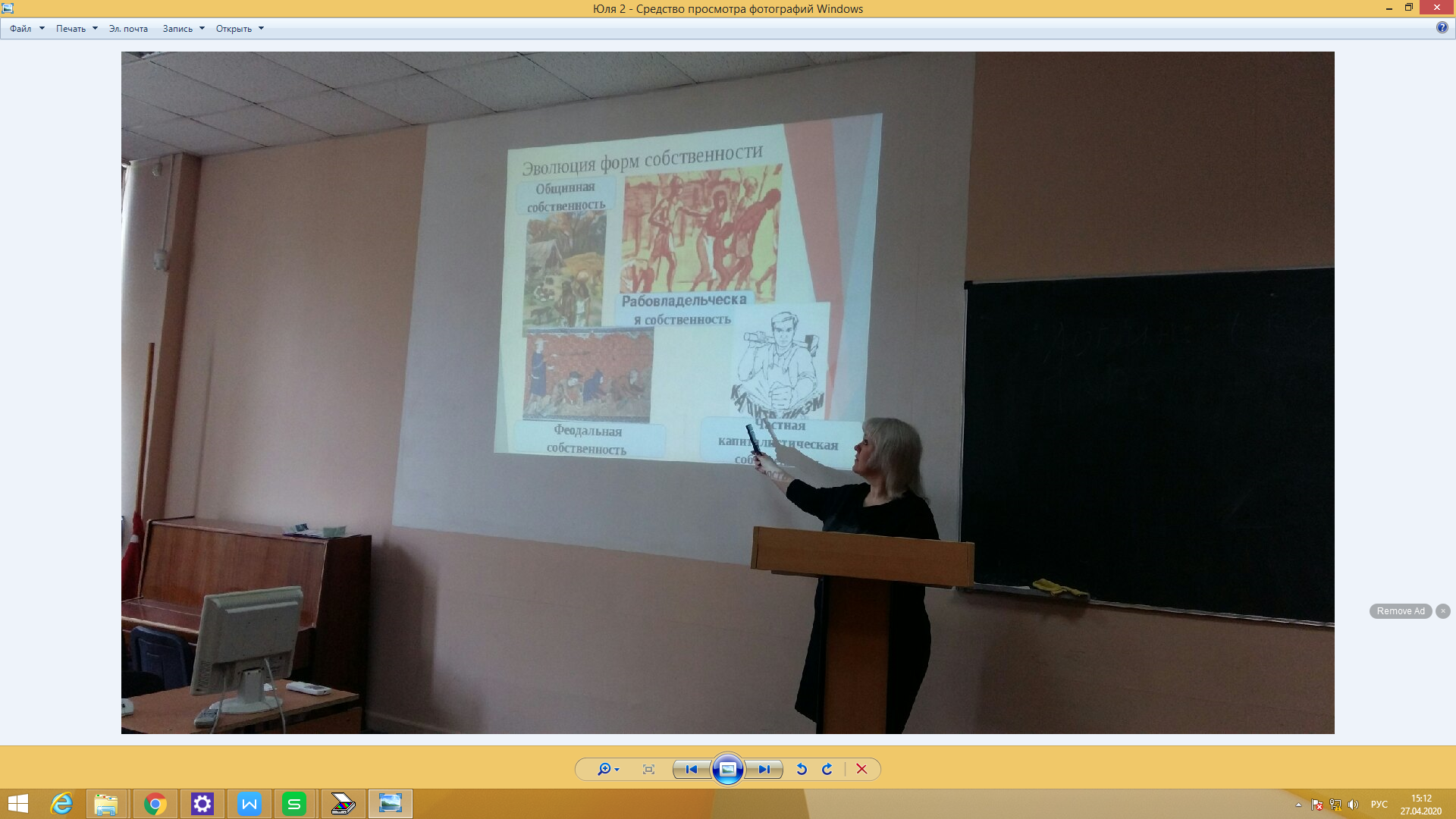 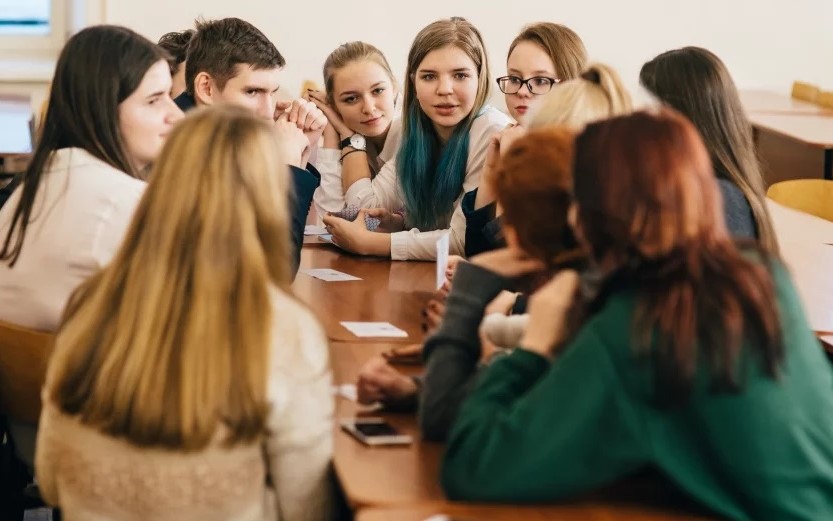 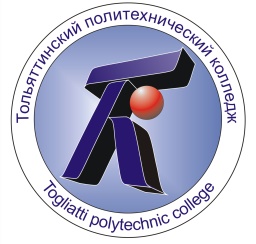 Министерство образования и науки Самарской области Государственное бюджетное профессиональное образовательное учреждение Самарской области«Тольяттинский политехнический колледж»(ГБПОУ СО «ТПК»)ГруппаГруппаПс-21Дата проведенияДата проведения15.11.2019 г.Время проведенияВремя проведения3 параМесто проведенияМесто проведениякабинет 214ПреподавательПреподавательЮ.Е. Пугачева   ОДОБРЕНА Протокол УПО №1от ___  _____2019  № ____Методист УПО №1________ Л.А. Глазунова___  ______ 20191Тема занятия:Открытый урок по теме: «Понятие и признаки вещного права. Собственность и право собственности».2Вид занятия:Комбинированный урок с элементами компьютерной презентации.3Тип занятия:урок лекция.4Межпредметные связиЭкономика, Теория государства и права, Гражданское право, Семейное право, Конституционное право5Цели занятия:5.1Обучающая:обобщение и закрепление знаний, полученных в ходе изучения дисциплин;проверка и контроль знаний пройденного материала5.2Развивающаяповышение интереса к глубокому изучению специальных дисциплин развитие навыков быстрого нахождения правильного решения (ответа);развитие умений и навыков анализировать, объяснять, обобщать, делать самостоятельные выводы;развитие творческой мыслительной деятельности.5.3Воспитывающаявыработка способности к психологической совместимости в коллективе, толерантности, творческому контакту с членами коллектива;привитие интереса к выбранной специальности.6Основные знания и умения:В результате проведения занятия студент должен:В результате проведения занятия студент должен:6.1уметь:применять полученные на уроках знания на практике;работать в команде, эффективно общаться по возникающим проблемным вопросам;оперировать юридической терминологией в модельной ситуации.6.2знать:юридические термины в рамках изученных тем.7Проведенное занятие способствует формированию компетенций следующего порядка:ОК1 Понимать сущность и социальную значимость своей будущей профессии и проявлять к ней устойчивый интересОК 2 Организовывать свою деятельность, выбирать типовые методы и способы решения профессиональных задачОК 3 Принимать решения в стандартных и нестандартных ситуациях и нести за них ответственностьОК 4 Осуществлять поиск и использование информации необходимой для эффективного выполнения профессиональных задач и личного развитияОК 6 Работать в коллективе и команде, эффективно общаться с коллегами, руководством, потребителямиОК 8 Самостоятельно определять задачи профессионального и личностного развития, заниматься самообразованием, осознанно планировать повышение квалификации8Оборудование занятия:компьютер с лицензионным программным обеспечением;мультимедиа проектор;экран проекционный.9План занятия:9.1Организационный момент5 мин.9.2Проверка домашнего задания 25 мин9.39.49.59.6ЛекцияЗакрепление новой темы Подведение итогов, выставление оценок Домашнее задание 40 мин15 мин3 мин2 минПример сделкиВид сделки:А. ОдносторонняяБ. ДвусторонняяВ. Многосторонняя1. Вы входите в автобус и покупаете билет.2. Вы составили доверенность на своего брата о том, что он может распоряжаться вашим имуществом с целью заботы о вашей сестре.3. Группа школьников садится в автобус, и, согласно письменной договоренности между директором автобусного парка и директором школы, водитель везет их бесплатно.4. Вы заключаете договор с менеджером крупной компании о поставке горячей пиццы 127 сотрудникам.5. 127 сотрудников крупной компании независимо друг от друга заказали вам 127 пицц, которые вы своевременно поставили и получили от каждого из них деньги.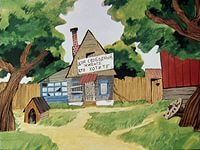 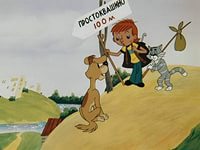 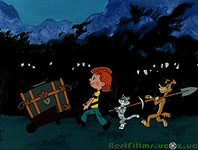 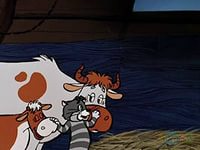 